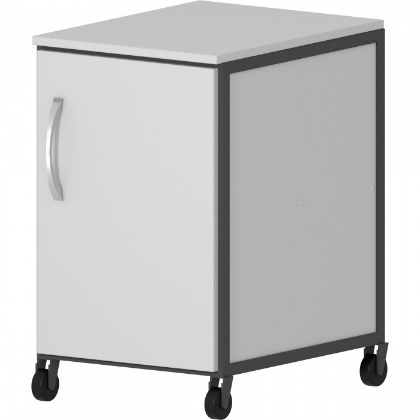 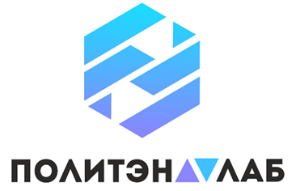 ТПД-37.48.61Тумба подкатная дверочнаяПодкатная дверочная тумба подходит для хранения комплектующих, необходимых для работы, и расположения вспомогательных приспособлений.Доступны для выбора различные материалы рабочей поверхности тумбы.Колеса изготавливаются из полипропилена с двумя боковыми пыльниками, защищающими осевой механизм от повреждения посторонними веществами и пылью. Термоэластичный контактный слой не оставляет следов на поверхности пола. Передняя пара колес оснащена тормозом.5 лет честных гарантийных обязательств.ОписаниеКаркас изготовлен из квадратного стального профиля 20×20 мм с толщиной стенки 1,2 мм.Корпус тумбы изготовлен из стали толщиной 1 мм.Все металлические поверхности окрашены стойкой эпоксиполиэфирной порошковой краской.Дверка и одна полка тумбы выполнены из ЛДСП толщиной 16 мм. Возможно изготовление дверки из металла с заполнением ее внутренней стороны материалом с шумоподавлением. В таком случае используются внешние петли для продления срока эксплуатации тумбы при хранении агрессивных химических веществ. Также возможно изготовление полки из металла.Поворотные колеса диаметром 50 мм, одна пара колес оснащена тормозом для фиксации тумбы.Технические характеристикиТехнические характеристикиГабаритные размеры Д×Г×В, мм370×480×611Грузоподъемность на каждое колесо, кг27Возможные варианты изготовленияВозможные варианты изготовленияМодельМатериал столешницыТПД-37.48.61.КРГКерамогранитТПД-37.48.61.КРММонолитная керамикаТПД-37.48.61.ПЛСДекоративный пластикТПД-37.48.61.ПЛС-ЛАБЛабораторный пластикТПД-37.48.61.ЛДСПЛДСПТПД-37.48.61.НРЖНержавеющая стальТПД-37.48.61.ПЛППолипропиленТПД-37.48.61.ФРДЛабораторная керамика FriduritТПД-37.48.61.ДРККомпозитный материал Durcon